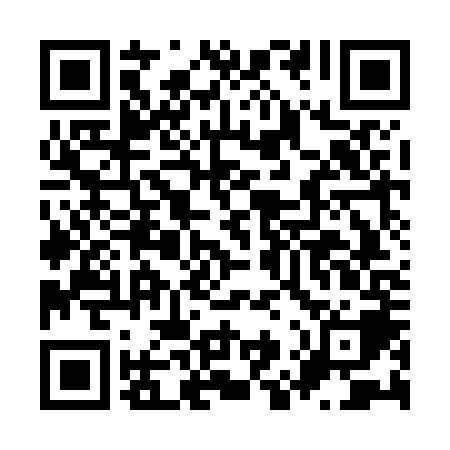 Ramadan times for Agiasmata, GreeceMon 11 Mar 2024 - Wed 10 Apr 2024High Latitude Method: Angle Based RulePrayer Calculation Method: Muslim World LeagueAsar Calculation Method: HanafiPrayer times provided by https://www.salahtimes.comDateDayFajrSuhurSunriseDhuhrAsrIftarMaghribIsha11Mon5:055:056:3312:264:356:206:207:4312Tue5:045:046:3212:264:366:216:217:4413Wed5:025:026:3012:264:376:226:227:4514Thu5:005:006:2912:254:386:236:237:4615Fri4:594:596:2712:254:386:246:247:4716Sat4:574:576:2612:254:396:256:257:4817Sun4:554:556:2412:244:406:266:267:4918Mon4:544:546:2212:244:406:276:277:5019Tue4:524:526:2112:244:416:286:287:5120Wed4:514:516:1912:244:426:286:287:5221Thu4:494:496:1812:234:436:296:297:5322Fri4:474:476:1612:234:436:306:307:5423Sat4:454:456:1512:234:446:316:317:5524Sun4:444:446:1312:224:456:326:327:5625Mon4:424:426:1212:224:456:336:337:5826Tue4:404:406:1012:224:466:346:347:5927Wed4:394:396:0812:214:476:356:358:0028Thu4:374:376:0712:214:476:366:368:0129Fri4:354:356:0512:214:486:376:378:0230Sat4:334:336:0412:214:496:386:388:0331Sun5:325:327:021:205:497:397:399:041Mon5:305:307:011:205:507:407:409:052Tue5:285:286:591:205:507:417:419:063Wed5:265:266:581:195:517:427:429:084Thu5:255:256:561:195:527:437:439:095Fri5:235:236:551:195:527:447:449:106Sat5:215:216:531:195:537:457:459:117Sun5:195:196:521:185:547:467:469:128Mon5:185:186:501:185:547:477:479:149Tue5:165:166:491:185:557:487:489:1510Wed5:145:146:471:175:557:487:489:16